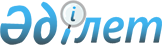 Об утверждении расходов на обеспечение деятельности Оразалиева М.М.Постановление Правительства Республики Казахстан от 7 июня 2010 года № 524

      В соответствии с Решением Совета глав правительств Содружества Независимых Государств от 20 ноября 2009 года "О первом заместителе Руководителя Антитеррористического центра государств-участников Содружества Независимых Государств" Правительство Республики Казахстан ПОСТАНОВЛЯЕТ:



      1. Утвердить расходы по найму жилого помещения в городе Москве (Российская Федерация) в сумме эквивалентной 85000 (восемьдесят пять тысяч) российским рублям в месяц на обеспечение деятельности Оразалиева Молдияра Молыбаевича - первого заместителя Руководителя Антитеррористического центра в течение срока его полномочий за счет средств, предусмотренных в республиканском бюджете на соответствующий год Министерству внутренних дел Республики Казахстан по бюджетной программе 002 "Обеспечение политических интересов страны в области общественного порядка".



      2. Настоящее постановление вводится в действие со дня подписания.      Премьер-Министр

      Республики Казахстан                       К. Масимов
					© 2012. РГП на ПХВ «Институт законодательства и правовой информации Республики Казахстан» Министерства юстиции Республики Казахстан
				